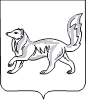 АДМИНИСТРАЦИЯ ТУРУХАНСКОГО РАЙОНАКРАСНОЯРСКОГО КРАЯП О С Т А Н О В Л Е Н И Е24.01.2017                                            с. Туруханск                                     № 79-пО разрешении  разработки  проекта  планировки  и межевания территории для проектирования объекта «Обустройство Ванкорской группы  месторождений с системой  внешнего  транспорта нефти и сооружениями узла подключения к системе магистральных нефтепроводов ОАО «АК «Транснефть».  Реконструкция кустов скважин №№ 1, 1 бис, 2, 2 бис, 3, 3 бис, 4, 4 бис,5, 6, 6 бис, 7, 8, 8 бис, 9 а, 10, 12, 15, 17, 20, 24, 100, 101, 102, 103, 104, 107, 110, 111, 112, 202, 205, 207, 209, 211, 14, 16, 19, 21, 105, 108, 109»В соответствии со статьями 45, 46 Градостроительного кодекса Российской Федерации, Федеральным законом от 06.10.2003 № 131-ФЗ                 «Об общих принципах организации местного самоуправления в Российской Федерации», на основании заявления АО «Ванкорнефть» от 13.01.2017                        № ВН - 132, руководствуясь статьями 47, 48, 49 Устава муниципального образования Туруханский район, ПОСТАНОВЛЯЮ:1. Разрешить АО «Ванкорнефть» разработку проекта планировки и межевания территории для проектирования объекта  «Обустройство Ванкорской  группы  месторождений с системой  внешнего  транспорта нефти и сооружениями узла подключения к системе магистральных нефтепроводов ОАО «АК «Транснефть».  Реконструкция кустов скважин №№ 1, 1 бис, 2, 2 бис, 3, 3 бис, 4, 4 бис,5, 6, 6 бис, 7, 8, 8 бис, 9 а, 10, 12, 15, 17, 20, 24, 100, 101, 102, 103, 104, 107, 110, 111, 112, 202, 205, 207, 209, 211, 14, 16, 19, 21, 105, 108, 109», расположенного: Красноярский край, Туруханский район, 240 км юго - западнее г. Дудинка, 130 км западнее          г. Игарка.2. Рекомендовать АО «Ванкорнефть»  представить в администрацию Туруханского района предложения о порядке, содержании и сроках подготовки документации по проекту планировки и межевания территории.3. Общему отделу администрации Туруханского района (Можджер) опубликовать данное постановление в общественно-политической газете Туруханского района «Маяк Севера» и разместить на официальном сайте муниципального образования Туруханский район в сети Интернет, в течение трех дней со дня его принятия.4. Постановление вступает в силу со дня его официального опубликования.5. Контроль за исполнением настоящего постановления оставляю за собой.Исполняющая обязанностиГлавы  Туруханского  района                                                        Н.В. Каминская